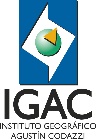 CONTROL DE VEHÍCULOS EN PORTERÍAGestión AdministrativaCONTROL DE VEHÍCULOS EN PORTERÍAGestión AdministrativaCONTROL DE VEHÍCULOS EN PORTERÍAGestión AdministrativaCONTROL DE VEHÍCULOS EN PORTERÍAGestión AdministrativaCONTROL DE VEHÍCULOS EN PORTERÍAGestión AdministrativaCONTROL DE VEHÍCULOS EN PORTERÍAGestión AdministrativaCONTROL DE VEHÍCULOS EN PORTERÍAGestión AdministrativaCONTROL DE VEHÍCULOS EN PORTERÍAGestión AdministrativaFECHAFECHACONTROL DE VEHÍCULOS EN PORTERÍAGestión AdministrativaCONTROL DE VEHÍCULOS EN PORTERÍAGestión AdministrativaCONTROL DE VEHÍCULOS EN PORTERÍAGestión AdministrativaCONTROL DE VEHÍCULOS EN PORTERÍAGestión AdministrativaCONTROL DE VEHÍCULOS EN PORTERÍAGestión AdministrativaCONTROL DE VEHÍCULOS EN PORTERÍAGestión AdministrativaCONTROL DE VEHÍCULOS EN PORTERÍAGestión AdministrativaCONTROL DE VEHÍCULOS EN PORTERÍAGestión AdministrativaAAAA-MM-DDAAAA-MM-DDCONTROL DE VEHÍCULOS EN PORTERÍAGestión AdministrativaCONTROL DE VEHÍCULOS EN PORTERÍAGestión AdministrativaCONTROL DE VEHÍCULOS EN PORTERÍAGestión AdministrativaCONTROL DE VEHÍCULOS EN PORTERÍAGestión AdministrativaCONTROL DE VEHÍCULOS EN PORTERÍAGestión AdministrativaCONTROL DE VEHÍCULOS EN PORTERÍAGestión AdministrativaCONTROL DE VEHÍCULOS EN PORTERÍAGestión AdministrativaCONTROL DE VEHÍCULOS EN PORTERÍAGestión AdministrativaPLACASALIDASALIDAENTRADAENTRADADEPENDENCIA *DEPENDENCIA *NOMBRE CONDUCTORNOMBRE VIGILANTENOMBRE VIGILANTENOMBRE SUPERVISORPLACAHORAKmHORAKmDEPENDENCIA *DEPENDENCIA *NOMBRE CONDUCTORNOMBRE VIGILANTENOMBRE VIGILANTENOMBRE SUPERVISOR* Aplica para vehículos asignados a la Dirección General, Secretaría General, Subdirecciones y Dirección Territorial Cundinamarca.* Aplica para vehículos asignados a la Dirección General, Secretaría General, Subdirecciones y Dirección Territorial Cundinamarca.* Aplica para vehículos asignados a la Dirección General, Secretaría General, Subdirecciones y Dirección Territorial Cundinamarca.* Aplica para vehículos asignados a la Dirección General, Secretaría General, Subdirecciones y Dirección Territorial Cundinamarca.* Aplica para vehículos asignados a la Dirección General, Secretaría General, Subdirecciones y Dirección Territorial Cundinamarca.* Aplica para vehículos asignados a la Dirección General, Secretaría General, Subdirecciones y Dirección Territorial Cundinamarca.* Aplica para vehículos asignados a la Dirección General, Secretaría General, Subdirecciones y Dirección Territorial Cundinamarca.* Aplica para vehículos asignados a la Dirección General, Secretaría General, Subdirecciones y Dirección Territorial Cundinamarca.* Aplica para vehículos asignados a la Dirección General, Secretaría General, Subdirecciones y Dirección Territorial Cundinamarca.* Aplica para vehículos asignados a la Dirección General, Secretaría General, Subdirecciones y Dirección Territorial Cundinamarca.* Aplica para vehículos asignados a la Dirección General, Secretaría General, Subdirecciones y Dirección Territorial Cundinamarca.GESTIÓN  ADMINISTRATIVA - GESTIÓN DE SERVICIOSGESTIÓN  ADMINISTRATIVA - GESTIÓN DE SERVICIOSGESTIÓN  ADMINISTRATIVA - GESTIÓN DE SERVICIOSGESTIÓN  ADMINISTRATIVA - GESTIÓN DE SERVICIOSGESTIÓN  ADMINISTRATIVA - GESTIÓN DE SERVICIOSGESTIÓN  ADMINISTRATIVA - GESTIÓN DE SERVICIOSFO-SER-PC04-03 V1FO-SER-PC04-03 V1FO-SER-PC04-03 V1FO-SER-PC04-03 V1FO-SER-PC04-03 V1